ПРОЕКТРЕШЕНИЕ№                                                                                 от   2021 годатретьего созываО внесении  изменений и дополнений в  решение Собрания депутатов Шалинского сельского поселения № 116  от 12.02.2013 года «Об утверждении Правил землепользования и застройки Шалинского сельского поселения»Руководствуясь Федеральным законом от 6 октября 2003 года № 131-ФЗ «Об общих принципах организации местного самоуправления в Российской Федерации», Уставом Шалинского сельского поселения Собрания депутатов Шалинского сельского поселения  решило:           1.Внести  в решение Собрания депутатов Шалинского сельского поселения № 116  от 12.02.2013 года «Об утверждении Правил землепользования и застройки Шалинского сельского поселения (далее – Решение, Правила) следующие изменения:          1.1.В  статье 16 Правил:   - часть 1 Правил дополнить пунктом 3 следующего содержания:	«3) принятие решения о комплексном развитии территории.»:	- часть 2 Правил дополнить пунктами 7 и 8 следующего содержания:«7) уполномоченным федеральным органом исполнительной власти или юридическим лицом, созданным Российской Федерацией и обеспечивающим реализацию принятого Правительством Российской Федерацией решения о комплексном развитии территории (далее - юридическое лицо, определенное Российской Федерацией);8) высшим исполнительным органом государственной власти Республики Марий Эл, органом местного самоуправления, принявшими решение о комплексном развитии территории, юридическим лицом, созданным Республикой Марий Эл  и обеспечивающим реализацию принятого Республикой Марий Эл решения о комплексном развитии территории (далее - юридическое лицо, определенное Республикой Марий Эл), либо лицом, с которым заключен договор о комплексном развитии территории в целях реализации решения о комплексном развитии территории.»;- часть 3 Правил дополнить пунктом 3.1 следующего содержания:«3.1) В случае внесения изменений в правила землепользования и застройки в целях реализации решения о комплексном развитии территории, в том числе в соответствии с частью 5.2 статьи 30 Градостроительного кодекса Российской Федерации, такие изменения должны быть внесены в срок не позднее чем девяносто дней со дня утверждения проекта планировки территории в целях ее комплексного развития.»;- в части 6 и 7 Правил слова «тридцати дней» заменить словами «двадцати пяти дней»;- часть 7 Правил дополнить пунктом 7.1 следующего содержания:«7.1) В случае, если утверждение изменений в правила землепользования и застройки осуществляется представительным органом местного самоуправления, проект о внесении изменений в правила землепользования и застройки, направленный в представительный орган местного самоуправления, подлежит рассмотрению на заседании указанного органа не позднее дня проведения заседания, следующего за ближайшим заседанием.».         2.Разместить Правила землепользования и застройки Шалинского сельского поселения на официальном  сайте Шалинской сельской администрации  и  опубликовать (обнародовать) в установленном законом порядке.          3. Настоящее решение  вступает в силу со дня его опубликования (обнародования).         Глава Шалинского сельского поселения,Председатель Собрания депутатов                                                     Т.БушковаШале ял шотан илемындепутатше погынжо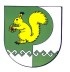 Собрание депутатов Шалинского сельского поселения425 151 Морко район, Кугу Шале ял, Молодежный  урем, 3Телефон-влак: 9-32-65425 151, Моркинский район, дер.Большие Шали ул. Молодежная, 3Телефоны: 9-32-65